Teacher: Giovani Cavalheiro Turma:1st grade1.Color and say (Pinte e diga)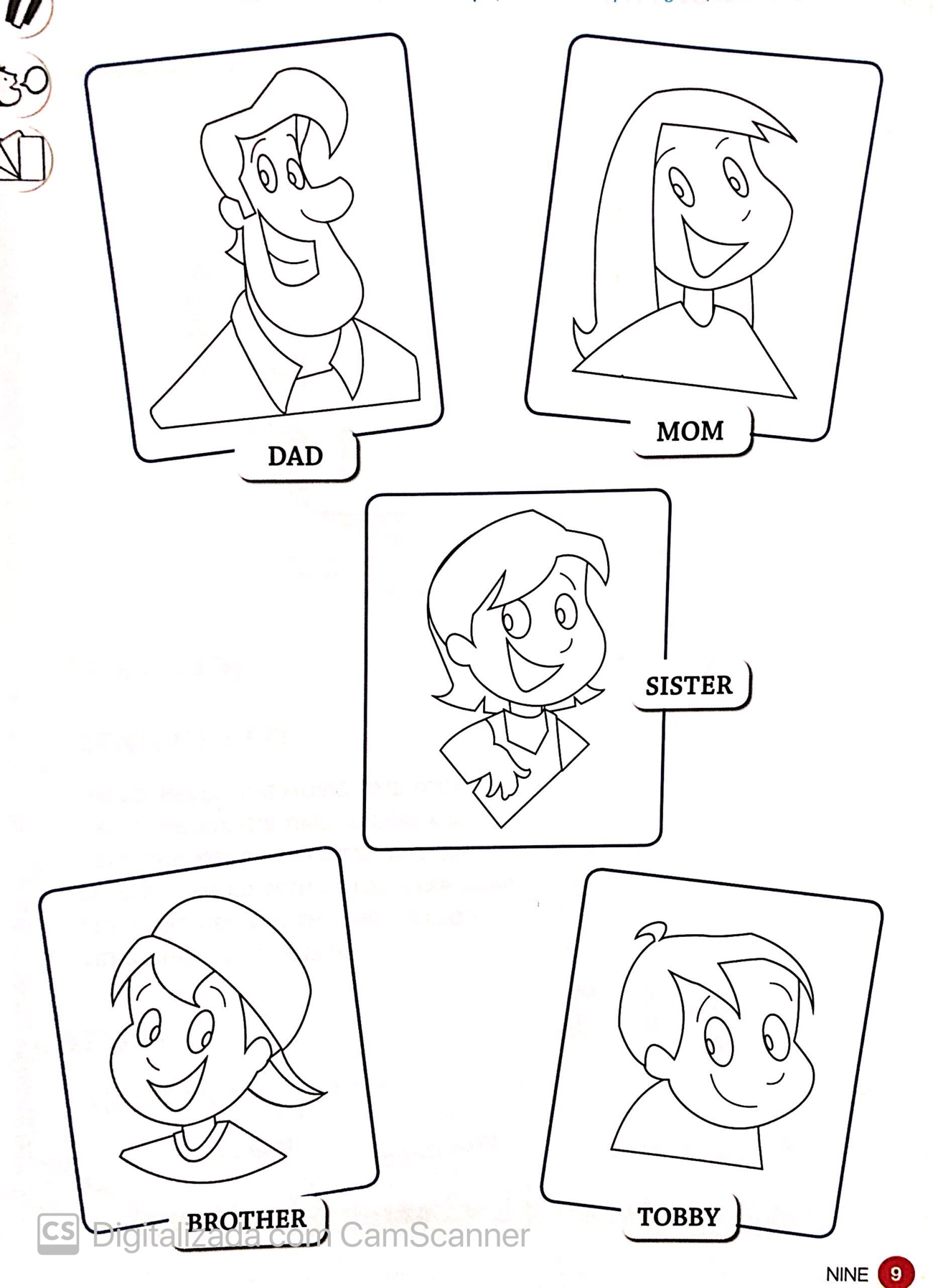 2.Match(trace um fio ligando o baby até sua mother)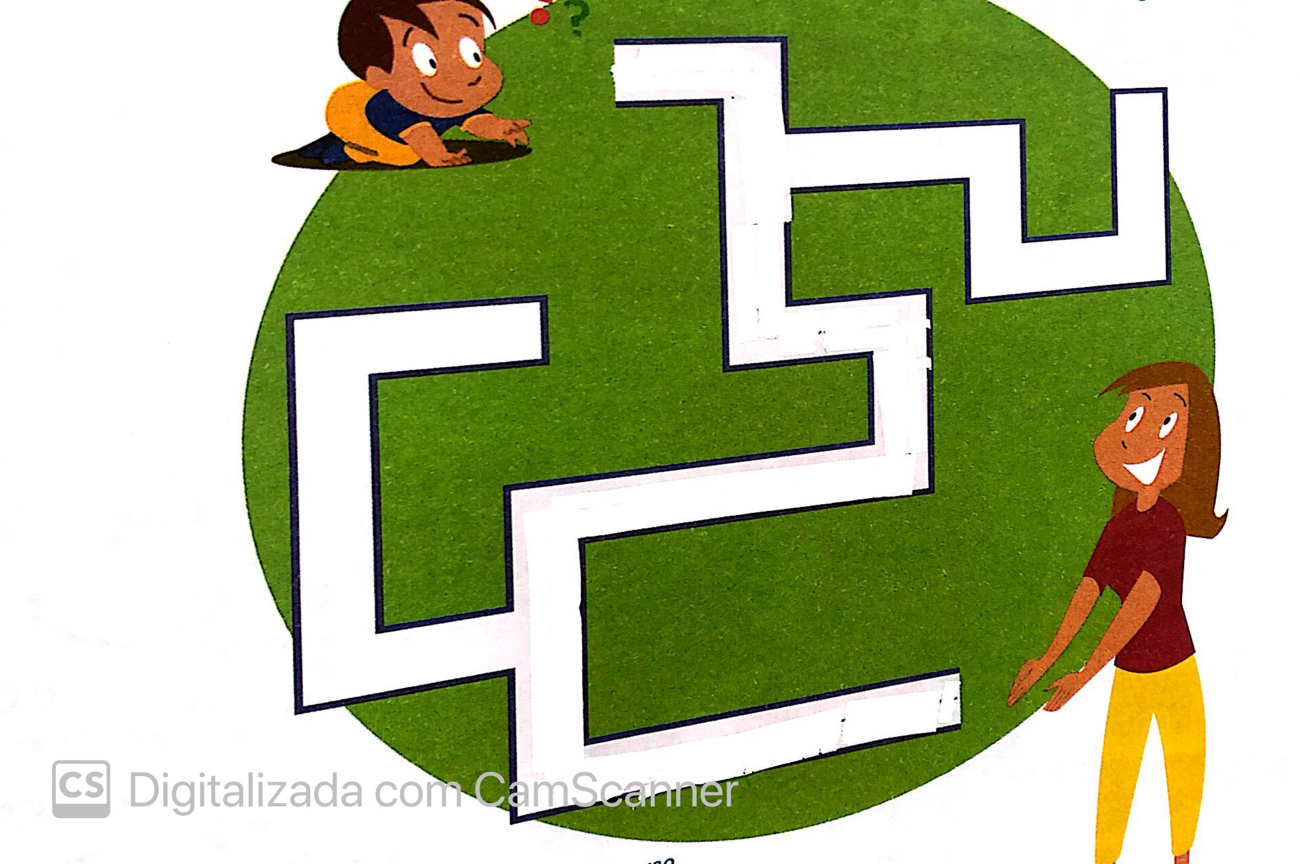 